Publicado en Madrid el 13/03/2020 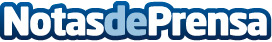 Cómo sería la vida sin las matemáticas, según Smartick"Las matemáticas están en todas partes" es el lema de la primera edición del Día Internacional de las Matemáticas que se conmemora el 14 de marzo, según la resolución de la UNESCO del pasado mes de noviembre.  Smartick, método español de aprendizaje de matemáticas para niños de 4 a 14 años, se une a la efemérides haciendo un repaso de algunas de las cosas que no podrían existir sin números y sin esta importante disciplina de las cienciasDatos de contacto:Redacción914115868Nota de prensa publicada en: https://www.notasdeprensa.es/como-seria-la-vida-sin-las-matematicas-segun Categorias: Educación Investigación Científica Patrimonio http://www.notasdeprensa.es